Environmental Sciences 12Atmosphere Unit ReviewName: _______________________________Learning Goal #1: I can discuss global changes to Earth’s atmosphereDefine the following terms:Greenhouse gassesClimateGood ozoneBad ozoneStratosphereWhat changes have occurred on Earth due to global warming?What are some of the implications to our organisms due to global warming?What are the various layers of Earth’s atmosphere?  What are characteristics of each layer?What is the difference between good and bad ozone?  What can we be doing to help solve both of these issues?What is the percent of each gas in our atmosphere?What are the three types of UV and what are characteristics of each type?  What are the consequences of each?How can global warming impact human populations?How effective is recycling? What are the positives and the negatives of recycling?Learning Goal #2: I can explain the implications of greenhouse gases Outline the goal and the results of Montreal Protocol.  Was it successful at making change?  Why or why not?Outline the goal and the results of Kyoto Protocol.  Was it successful at making change?  Why or why not?Outline the goal and the results of Paris Protocol.  Was it successful at making change?  Why or why not?What are the consequences of high CO2 in our atmosphere?What are the human actions that are increasing greenhouse gases?How can global warming impact our human health?What happens can organisms make in order to survive and adapt to the increasing greenhouse gasesWhat is carbon sequestering? How does it work?  What are some natural sources?  What are some of the new technologies?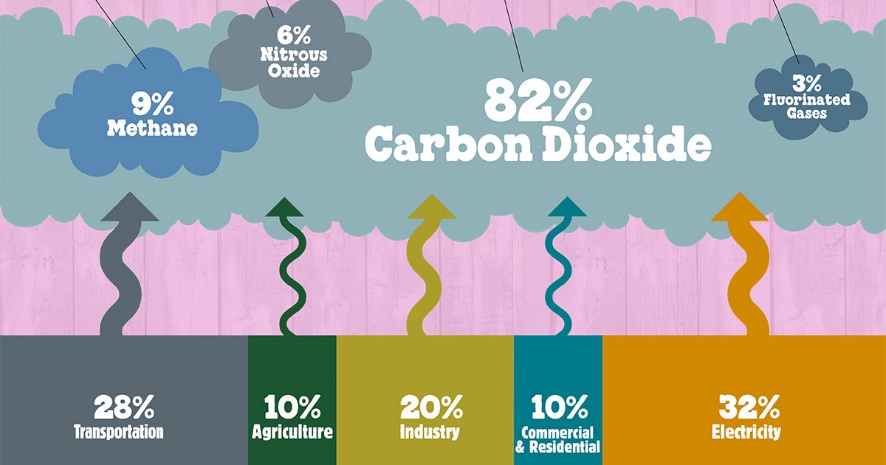 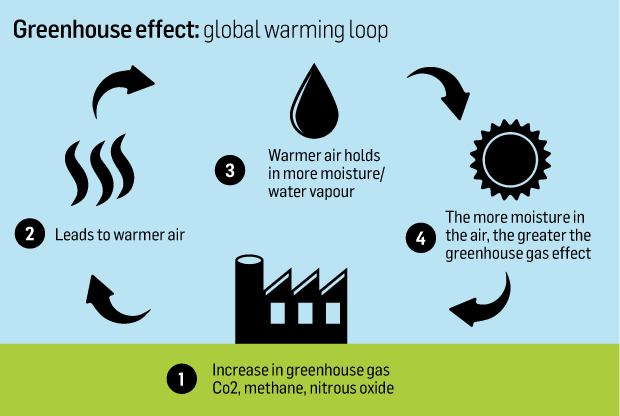 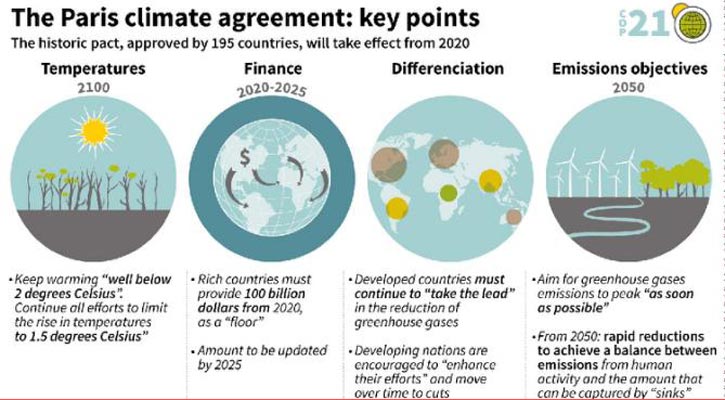 Learning GoalNoviceApprenticeExpertI can discuss global changes to Earth’s atmosphere I can explain the implications of greenhouse gases